PRICES PAID FOR FERTILIZERS AND AGRICULTURAL CHEMICALS  MARCH 2018PRICES PAID FOR FERTILIZERS AND AGRICULTURAL CHEMICALS  MARCH 2018PRICES PAID FOR FERTILIZERS AND AGRICULTURAL CHEMICALS  MARCH 2018PRICES PAID FOR FERTILIZERS AND AGRICULTURAL CHEMICALS  MARCH 2018OMB No. 0535-0003  Approval Expires: 7/31/2019  Project Code: 171   QID: 051029SMetaKey: 3097OMB No. 0535-0003  Approval Expires: 7/31/2019  Project Code: 171   QID: 051029SMetaKey: 3097OMB No. 0535-0003  Approval Expires: 7/31/2019  Project Code: 171   QID: 051029SMetaKey: 3097OMB No. 0535-0003  Approval Expires: 7/31/2019  Project Code: 171   QID: 051029SMetaKey: 3097OMB No. 0535-0003  Approval Expires: 7/31/2019  Project Code: 171   QID: 051029SMetaKey: 3097OMB No. 0535-0003  Approval Expires: 7/31/2019  Project Code: 171   QID: 051029SMetaKey: 3097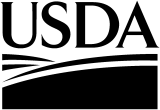 United StatesDepartment ofAgricultureUnited StatesDepartment ofAgriculture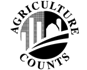 NATIONALAGRICULTURALSTATISTICSSERVICEUSDA/NASSNational Operations Division9700  Page Avenue, Suite 400St. Louis, MO 63132-1547Phone: 1-888-424-7828Fax: 1-855-415-3687E-mail: nass@nass.usda.gov Please make corrections to name, address and ZIP Code, if necessary.The information you provide will be used for statistical purposes only. Your responses will be kept confidential and any person who willfully discloses ANY identifiable information about you or your operation is subject to a jail term, a fine, or both.  This survey is conducted in accordance with the Confidential Information Protection provisions of Title V, Subtitle A, Public Law 107-347 and other applicable Federal laws. For more information on how we protect your information please visit: https://www.nass.usda.gov/confidentiality. Response is voluntary.According to the Paperwork Reduction Act of 1995, an agency may not conduct or sponsor, and a person is not required to respond to, a collection of information unless it displays a valid OMB control number. The valid OMB control number is 0535-0003. The time required to complete this information collection is estimated to average 20 minutes per response, including the time for reviewing instructions, searching existing data sources, gathering and maintaining the data needed, and completing and reviewing the collection of information.1. 	Did this operation sell fertilizers or agricultural chemicals to farmers/ranchers in the U.S. during 2017?	 Yes - go to Question 2			 No - go to Question 122. 	Did this operation sell fertilizers to farmers/ranchers in the U.S. during 2017?	 Yes - continue			 No - go to Question 43. 	Report the total amount of fertilizer sold in 2017 to farmers/ranchers, and either the total value of sales or the average price per unit sold to farmers/ranchers in the U.S. in 2017. Report only for items listed.  Exclude sales tax and delivery charges.Fill in one column below:Fill in one column below:Fill in one column below:MIXED FERTILIZERWhat was the Total Amount Sold to farmers/ranchers in 2017?UnitWhat was the Total Value of Sales in 2017?ORWhat was the Average Price per unit in 2017?7 – 1 – 1 Tons$OR$      __  __  __  ▪  __  __ 9 – 23 – 30Tons$OR$      __  __  __  ▪  __  __  10 – 10 – 10 Tons$OR$      __  __  __  ▪  __  __ 10 – 20 – 20 Tons$OR$      __  __  __  ▪  __  __  10 – 34 – 0Tons$OR$      __  __  __  ▪  __  __  11 – 37 – 0Tons$OR$      __  __  __  ▪  __  __  11 – 52 – 0Tons$OR$      __  __  __  ▪  __  __  12 – 40 – 0 Tons$OR$      __  __  __  ▪  __  __  13 – 13 – 13Tons$OR$      __  __  __  ▪  __  __  15 – 60 – 0 Tons$OR$      __  __  __  ▪  __  __  16 – 20 – 0 Tons$OR$      __  __  __  ▪  __  __  17 – 17 – 17Tons$OR$      __  __  __  ▪  __  __  18 – 46 – 0 (Diammonium Phosphate)Tons$OR$      __  __  __  ▪  __  __  19 – 19 – 19 Tons$OR$      __  __  __  ▪  __  __  Other top sellers (Specify) ______________________________________________________________________________________________________________________________________________________________________________________________________________________________________________________________________________________________________________________________________________________________________________________________________________________________________________________Fill in one column below:Fill in one column below:Fill in one column below:FERTILIZER MATERIALSWhat was the Total Amount Sold to farmers/ranchers in 2017?UnitWhat was the Total Value of Sales in 2017?ORWhat was the Average Price per unit in 2017?Ammonium Nitrate (34-0-0)Tons$OR$      __  __  __  ▪  __  __ Anhydrous Ammonia (exclude cost of application)Tons$OR$      __  __  __  ▪  __  __  Muriate of Potash – 60-62% K2O  (Potassium Chloride)Tons$OR$      __  __  __  ▪  __  __ Nitrogen Solution – 32% N (exclude cost of application)Tons$OR$      __  __  __  ▪  __  __  Triple Superphosphate (concentrated) – 44-46% P2O5Tons$OR$      __  __  __  ▪  __  __  Urea – 44-46% NTons$OR$      __  __  __  ▪  __  __  Other top sellers (Specify)______________________________________________________________________________________________________________________________________________________________________________________________________________________________________________________________________________________________________________________________________________________________________________________________________________________________________________________4. 	Did this operation sell fungicides to farmers/ranchers in the U.S. during 2017?	 Yes - continue			 No - go to Question 65. 	Report the total amount of fungicides sold in 2017 to farmers/ranchers, and either the total value of sales or the average price per unit sold to farmers/ranchers in the U.S. in 2017. Report only for items listed.  Exclude sales tax and delivery charges. Report prices for the ACTIVE INGREDIENTS specified. Chemical trade names are provided to assist with the reporting process and are only examples of what may exist for each active ingredient.Use these Unit Codes BelowUse these Unit Codes BelowUse these Unit Codes BelowUse these Unit Codes BelowLiquid MeasureLiquid MeasureDry MeasureDry MeasureCodeUnitCodeUnit12Gallon1Pound 13Quart2Cwt14Pint3Ton15Liquid Oz23Fifty Pound Bag41Liter24Hundred Pound Bag42Drum (30 gal)28Dry Oz30GramsFill in one column below:Fill in one column below:Fill in one column below:FUNGICIDESWhat was the Total Amount Sold to farmers/ranchers in 2017?In what Unit? (Use Table above)What was the Total Value of Sales in 2017?ORWhat was the Average Price per unit in 2017?Captan, 50% WP$OR$      __  __  __  ▪  __  __ Chlorothalonil, 6 lbs./gallon – Eco 720, Bravo 720$OR$      __  __  __  ▪  __  __  Copper Hydroxide, 77% – Kocide 101$OR$      __  __  __  ▪  __  __ Fosetyl-Al, 80% – Aliette WDG$OR$      __  __  __  ▪  __  __  Propiconazole, 3.6 lbs./gallon – Tilt$OR$      __  __  __  ▪  __  __  Pyraclostrobin, 2.0 lbs./gallon – Headline $OR$      __  __  __  ▪  __  __  Other top sellers (Specify)______________________________________________________________________________________________________________________________________________________________________________________________________________________________________________________________________________________________________________________________________________________________________________________________________________________________________________________6. 	Did this operation sell herbicides to farmers/ranchers in the U.S. during 2017?	 Yes - continue			 No - go to Question 87. 	Report the total amount of herbicides sold in 2017 to farmers/ranchers, and either the total value of sales or the average price per unit sold to farmers/ranchers in the U.S. in 2017. Report only for items listed.  Exclude sales tax and delivery charges. Report prices for the ACTIVE INGREDIENTS specified. Chemical trade names are provided to assist with the reporting process and are only examples of what may exist for each active ingredient.Use these Unit Codes BelowUse these Unit Codes BelowUse these Unit Codes BelowUse these Unit Codes BelowLiquid MeasureLiquid MeasureDry MeasureDry MeasureCodeUnitCodeUnit12Gallon1Pound 13Quart2Cwt14Pint3Tons15Liquid Oz23Fifty Pound Bag41Liter24Hundred Pound Bag42Drum (30 gal)28Dry Oz30GramsFill in one column below:Fill in one column below:Fill in one column below:HERBICIDESWhat was the Total Amount Sold to farmers/ranchers in 2017?In what Unit? (Use Table above)What was the Total Value of Sales in 2017?ORWhat was the Average Price per unit in 2017?2, 4-D, 3.8 lbs./gallon – 2, 4-D Amine 4, Weedar 64$OR$      __  __  __  ▪  __  __ Atrazine, 4 lbs./gallon –Atrazine 4L, AAtrex 4L$OR$      __  __  __  ▪  __  __  Butylate, 6.7 lbs./gallon – Sutan + 6.7E$OR$      __  __  __  ▪  __  __ Dicamba, 4 lbs./gallon – Banvel$OR$      __  __  __  ▪  __  __  Glufosinate – ammonium, 2.34 lbs./gallon - Liberty$OR$      __  __  __  ▪  __  __  Glyphosate, 4 lbs./gallon salt equivalent – Roundup, Roundup Original II$OR$      __  __  __  ▪  __  __  Mesotrione, 4 lbs./gallon – Callisto$OR$      __  __  __  ▪  __  __  Pendimethalin 3.3 to 3.8 lbs./gallon – Prowl 3.3 EC, Prowl H2O$OR$      __  __  __  ▪  __  __  S-Metolachlor, 83% – Dual Magnum$OR$      __  __  __  ▪  __  __  Trifluralin, 4 lbs./gallon – Trifluralin 4 EC, Treflan H.F.P.$OR$      __  __  __  ▪  __  __  Other top sellers (Specify)______________________________________________________________________________________________________________________________________________________________________________________________________________________________________________________________________________________________________________________________________________________________________________________________________________________________________________________8. 	Did this operation sell insecticides to farmers/ranchers in the U.S. during 2017?	 Yes - continue			 No - go to Question 109. 	Report the total amount of insecticides sold in 2017 to farmers/ranchers, and either the total value of sales or the average price per unit sold to farmers/ranchers in the U.S. in 2017. Report only for items listed.  Exclude sales tax and delivery charges. Report prices for the ACTIVE INGREDIENTS specified. Chemical trade names are provided to assist with the reporting process and are only examples of what may exist for each active ingredient.Use these Unit Codes BelowUse these Unit Codes BelowUse these Unit Codes BelowUse these Unit Codes BelowLiquid MeasureLiquid MeasureDry MeasureDry MeasureCodeUnitCodeUnit12Gallon1Pound 13Quart2Cwt14Pint3Ton15Liquid Oz23Fifty Pound Bag41Liter24Hundred Pound Bag42Drum (30 gal)28Dry Oz30GramsFill in one column below:Fill in one column below:Fill in one column below:INSECTICIDESWhat was the Total Amount Sold to farmers/ranchers in 2017?In what Unit? (Use Table above)What was the Total Value of Sales in 2017?ORWhat was the Average Price per unit in 2017?Bifenthrin – Brigade 2 EC, Tundra EC$OR$      __  __  __  ▪  __  __ Carbaryl, 80% – Sevin 80S, Sevin 80 WSP$OR$      __  __  __  ▪  __  __  Dicofol, 4 lbs./gallon – Dicofol 4E$OR$      __  __  __  ▪  __  __ Dicrotophos, 8 lbs./gallon –Bidrin 8$OR$      __  __  __  ▪  __  __  Lambda-cyhalothrin, 1lbs. – Warrior, Karate$OR$      __  __  __  ▪  __  __  Methyl Parathion, 2 lbs./gallon – Penncap-M$OR$      __  __  __  ▪  __  __  Permethrin 2.0 lbs./gallon – Ambush$OR$      __  __  __  ▪  __  __  Permethrin 3.2 lbs./gallon – Pounce 3.2 EC, Micro Flo Permethrin 3.2 AG, Perm-UP 3.2EC$OR$      __  __  __  ▪  __  __  Phorate, 20% – Phorate  20 G, Thimet 20-G$OR$      __  __  __  ▪  __  __  Terbufos, 15% – Counter 15G$OR$      __  __  __  ▪  __  __  Other top sellers (Specify)______________________________________________________________________________________________________________________________________________________________________________________________________________________________________________________________________________________________________________________________________________________________________________________________________________________________________________________10. 	Did this operation sell other chemicals to farmers/ranchers in the U.S. during 2017?	 Yes - continue			 No - go to Question 1211. 	Report the total amount of other chemicals sold in 2017 to farmers/ranchers, and either the total value of sales or the average per unit sold to farmers/ranchers in the U.S. in 2017. Report only for items listed.  Exclude sales tax and delivery charges. Report prices for the ACTIVE INGREDIENTS specified. Chemical trade names are provided to assist with the reporting process and are only examples of what may exist for each active ingredient.Use these Unit Codes BelowUse these Unit Codes BelowUse these Unit Codes BelowUse these Unit Codes BelowLiquid MeasureLiquid MeasureDry MeasureDry MeasureCodeUnitCodeUnit12Gallon1Pound 13Quart2Cwt14Pint3Ton15Liquid Oz23Fifty Pound Bag41Liter24Hundred Pound Bag42Drum (30 gal)28Dry Oz30GramsFill in one column below:Fill in one column below:Fill in one column below:OTHER CHEMICALSWhat was the Total Amount Sold to farmers/ranchers in 2017?In what Unit? (Use Table above)What was the Total Value of Sales in 2017?ORWhat was the Average Price per unit in 2017?Etephon, 6 lbs./gallon$OR$      __  __  __  ▪  __  __ Gibberellic Acid, 4% L – ProGibb 4%, GibGro 4LS, Falgro 4L$OR$      __  __  __  ▪  __  __  NAD (Naphthaleneacetamide), 8.4WP – Amid-Thin-W$OR$      __  __  __  ▪  __  __ Other top sellers (Specify)______________________________________________________________________________________________________________________________________________________________________________________________________________________________________________________________________________________________________________________________________________________________________________________________________________________________________________________COMMENTS: Respondent Name:  								9911Phone:  (		)  					9910           MM        DD        YY Date:        __ __    __ __    __ __Office Use OnlyOffice Use OnlyOffice Use OnlyOffice Use OnlyOffice Use OnlyOffice Use OnlyResponseResponseRespondentRespondentModeModeEnum.Eval.R. UnitChangeOffice Use for POIDOffice Use for POIDOffice Use for POIDOffice Use for POIDOffice Use for POID1-Comp2-R3-Inac4-Office Hold5-R – Est6-Inac – Est7-Off Hold – Est99011-Op/Mgr2-Sp3-Acct/Bkpr4-Partner9-Oth99021-Mail2-Tel3-Face-to-Face4-CATI5-Web6-e-mail7-Fax8-CAPI19-Other990399989900 9921 9985 9989       __  __  __  -  __  __  __  -  __  __  __ 9989       __  __  __  -  __  __  __  -  __  __  __ 9989       __  __  __  -  __  __  __  -  __  __  __ 9989       __  __  __  -  __  __  __  -  __  __  __ 9989       __  __  __  -  __  __  __  -  __  __  __1-Comp2-R3-Inac4-Office Hold5-R – Est6-Inac – Est7-Off Hold – Est99011-Op/Mgr2-Sp3-Acct/Bkpr4-Partner9-Oth99021-Mail2-Tel3-Face-to-Face4-CATI5-Web6-e-mail7-Fax8-CAPI19-Other990399989900 9921 99851-Comp2-R3-Inac4-Office Hold5-R – Est6-Inac – Est7-Off Hold – Est99011-Op/Mgr2-Sp3-Acct/Bkpr4-Partner9-Oth99021-Mail2-Tel3-Face-to-Face4-CATI5-Web6-e-mail7-Fax8-CAPI19-Other990399989900 9921 9985Optional UseOptional UseOptional UseOptional UseOptional Use1-Comp2-R3-Inac4-Office Hold5-R – Est6-Inac – Est7-Off Hold – Est99011-Op/Mgr2-Sp3-Acct/Bkpr4-Partner9-Oth99021-Mail2-Tel3-Face-to-Face4-CATI5-Web6-e-mail7-Fax8-CAPI19-Other990399989900 9921 99859907 9908 99089906 9916S/E NameS/E NameS/E NameS/E NameS/E NameS/E Name